   Консультация для родителей: «Учим ребенка ухаживать за комнатными растениями»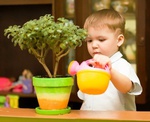 Обычно дети охотно помогают ухаживать за комнатными растениями, особенно если превратить это в увлекательную игру. Можно сделать специальный врачебный халатик с беджиком и укомплектовать специальную аптечку для комнатных растений.   В аптечку положите: пульверизатор, губку, щеточку, кисточку, леечку. Взрослые держат отдельно и используют сами по назначению минеральные удобрения и подкормки.  Можно проводить с детками первые уроки по профилактике цветочных болезней. Рассказать, какие растения любят свет, а какие тень, какие предпочитают влагу, а какие – не очень. Малыши запомнят, что нельзя оставлять пыль и грязь на листьях, потому что растениям будет трудно дышать. В лесу, на полях и лугах пыль смывается дождями, а о комнатных растениях должны заботиться люди.Также юные цветоводы должны знать, что маленькие растения нужно обязательно сажать в маленький горшок и пересаживать в большой только тогда, когда корни в горшке оплетут всю землю. В противном случае корни цветка не освоят всей земли, она закиснет, соответственно, и корни начнут задыхаться и загнивать.  Если поврежден побег, идем к - удаляем поврежденную часть. После этого обеспечиваем усиленное питание растению, и оно пойдет на поправку. А сломанные стебельки и листики нужно поставить в воду, чтобы они пустили корешки, после чего их пересадить.  Что еще можно доверить маленьким помощникам? Известно, что все детишки любят делать поделки, вот и позвольте им украсить цветочные горшки и вазоны. Дети постарше вполне справятся с техникой декупаж, а значит, красиво и оригинально оформят цветочные жилища.
Рекомендуем Вам:- Понаблюдайте с ребенком за комнатными растениями у Вас дома. Обратите внимание на листья, стебли, цветы. Задайте вопросы: «Какого цвета листья, цветы? Какие они? (большие, маленькие). Сколько их?- Расскажите о  том, что растения  живые, за ними нужно ухаживать (поливать, протирать листья.) Им нужно много света. В этих условиях они хорошо себя чувствуют, не болеют (у них не сохнут и не вянут листья). На них приятно смотреть, ими можно любоваться.- Предложите помочь Вам полить цветы  водой  из лейки.- Покажите, как нужно  протирать крупные листья комнатных растений, используя  тряпочку.Игры:Игра «Есть-нет»
 ЦЕЛЬ: Совершенствование грамматического строя речи – употребление существительных по теме в родительном падеже ед.ч.Взрослый называет растение, например: кактус; ребёнок должен сказать: - Нет кактуса.Герань – нет герани.Фиалка – нет фиалки.Бегония – нет бегонии.Бальзамин – нет бальзамина.Горшок – нет горшка                      Игра «Закончи предложение»
Я начинаю предложение, а ты сочиняешь вторую его часть, и начинаешь свой ответ со слов для того чтобы. - Комнатные растения необходимо поливать (…. для того, чтобы они не завяли). - Листья на комнатных растениях нужно протирать (…. для того, чтобы они могли дышать).  - Комнатным растениям нужен солнечный свет  (… для того, чтобы они могли хорошо расти). - Комнатные растения нужны человеку (… для того чтобы украшать его дом).  - А для чего ещё комнатные растения нужны человеку (… для того чтобы очищать воздух). - Комнатные растения нужно удобрять (… для того чтобы растения росли красивыми и здоровыми).